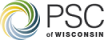 UNIVERSAL SERVICE FUNDTELEMEDICINE EQUIPMENT GRANT  FY2024 – 2025Budget Details Form ORGANIZATION NAME:________________________________________________________________________PROJECT NAME: ______________________________________________________________________________Instruction.  Fill out the table in the next page providing the following, (add as many rows as you need),A complete list of equipment(s), any installation costs, training costs, or other operating expenses For each equipment, a planned vendor(s), and selection rationale   If the vendor was not yet selected, report information on, how the equipment price was determined, and future vendor section processFor each equipment’s price, report a warranty or maintenance agreement(s) (if any).  No more than one year of a maintenance agreement can be reimbursed from grant funds. Make sure you have one or more pieces of evidence for each listed price (such as:  vendors’ quote, a price quote  from an internet page, or any other evidence for the proposed purchase price). Please add them to this document as appendices. NOTE:  Attach price quotes as appendices.AppendicesPROJECT EXPENSESUSF Funds RequestedVendor Name and AddressVendor selection rationale1. Medical Telecommunications Equipment (describe major components)a.b.c.d.TOTAL USF EXPENSES REQUESTED2. Non-Medical Telecommunications Equipment (needed for project but not funded by USF)3. Other costs (specify)Total project Expenses